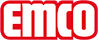 emco BauAlfombra para zonas de paso LINEAModeloLINEApara interioresConstrucciónVelours tufting 5/32''Capa superior del pelo100% poliamida ECONYLMaterial de baseVellón de poliésterRevestimiento del dorsoRevestimiento macizoFijación del pelo / peso de la fibra700 g/m²Peso total (g/m²)3500 g/m²Altura total (mm)8 mmComportamiento en combustión / en fuegoBfl-s1Resistencia al deslizamientoDS (EN 13893)CertificadoConformidad CE EN 14041 (sólo tiras)Resistencia al color frente a la luz ISO 105 BO2≥6ResistenciadelcoloralafricciónISO105 X 12≥4Resistencia al gua ISO 105 E01≥4Formato de las tiras200 cm de ancho (incluido el borde)Característica del productoAbsorción de la suciedad y la humedadMarcaemcoContactoemco Spain · Ctra de Cornellá, 147 - 149 Cityparc Atenas 2º; 2ª · 08940 Cornellá de Llobregat (Barcelona) · Teléfono: 93 241 14 25 · Fax: 93 241 14 26 · Mail: info.es@emco.de · www.emco-bau.com